KUPNÍ SMLOUVASmluvní stranv.Digitalsys s.r.o.Jana Masaryka 1664/12. 586 Ol JihlavaIČO: 02038820(dále jen „Prodávající'•") bankovní spojení: 2900474761/2010Zastoupený: Ing. Bohuslavem Maškou. jednatelemZákladní škola a Mateřská škola Havlíčkův Brod, Konečná 1884Konečná 1884, 580 Ol Havlíčkův BrodIČO: 70910995Zastoupený: Mgr. Janou Beránkovou. ředitelkou školy (dále jen „Kupující”)uzavřeli níže uvedeného dne, měsíce a roku tuto kupní smlouvu.PŘEDMĚT SMLOUVY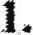 Prodávající tímto prodává kupujícímu 9ks notebooků Dell Vostro 3510 i5-1135G7 / 1 5,6" / 16GB / 5 12GB SSD / Iris Xe / WI OP vč. brašnv a bezdrátové myši (dále jen „notebook Dell”), který je ve výlučném vlastnictví Prodávajícího.KUPNÍ CENASmluvní strany se dohodly, že kupní cena za předmět smlouvy činí 159.321,- Kč s DPH slovy „stopadesátdevěttisíctřistadvaeetjedna koruna”.Kupní cenu předmětu smlouvy zaplatí kupující nejpozději do 14 dnů od předání předmětu smlouvv na číslo účtu Prodávajícího.ZÁVĚREČNÁ USTANOVENÍ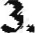 Tato smlouva vyjadřuje úplně a správně vůli smluvních strana Tato smlouva byla uzavřena svobodně, vážně, určitě a nebyla uzavřena v tísni ani za nápadně nevýhodných podmínek.Smlouva je vyhotovena ve 2 stejnopisech, po 1 pro každou ze smluvních stran.V Jihlavě  dne 5.6.2023	V Havlíčkově Brodě  dne 2.6.2023